Lieux de travail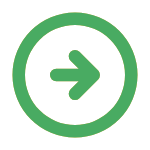 Organisation du travail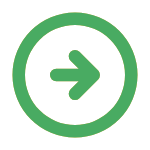 Tâches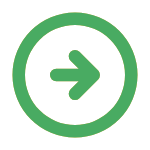 
Outils et équipements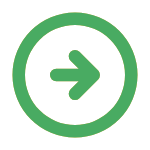 
Produits, matériaux et publics concernés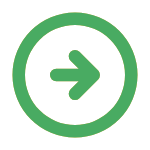 
 Tenue de travail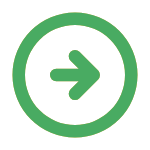 Fiche d'entretien professionnel générée le 20/05/2024 issue de la FMP Ebarbeur en métallurgie, consultable sur le site :
 
https://www.fmppresanse.frCaractéristiques des lieux de travailCommentairesPoints particuliers à rechercheratelier de parachèvement en fonderieinadaptation des locaux, états des sols (glissants, encombrés, sur plusieurs niveaux…), éclairage inadapté, chauffageatelier de parachèvement en forgeproduit ou procede industriel, eclairage localement insuffisantautres :Caractéristiques de l'organisationCommentairesPoints particuliers à rechercherhoraires de travail : à précisercoactivitécoactivite (plusieurs activites concomitantes dans un meme lieu)travail au sein d'une équipecontrainte relationnelletravail de nuittravail de nuit >270h/antravail le week-endhoraire generant une perturbation de la vie sociale, nuisances liées au travail les dimanches et jours fériéstravail postétravail poste 3x8, 5x8, amplitude horaire de travail continue superieure a 10 htravail posté 2x8travail poste 2x8chronométrage des tâchestravail sous contrainte de temps imposee (travail a la chaine, cadence elevee, salaire au rendement,cadence imposéefluctuation hebdomadaire de la charge de travailrythme pouvant générer une perturbation de la vie familialeautres :Caractéristiques des tâchesCommentairesPoints particuliers à recherchermanutentionner une charge avec aide à la manutentioneffort de poussée et de tractiondéplacement verticalposture du membre supérieur, posture du corps entier, port de charge (déplacement horizontal)manoeuvrer le pont roulantcontrôler la pièceébarber ou ébavurer une pièce métalliquemouvement répétitif du membre supérieur, posture debout avec piétinement, posture du membre supérieur, posture du tronc en flexion, préhension en force de la main, silice cristallineébarber automatiquementcontrôler les outils et les matériels de parachèvemententretenir le matériel et les outilsautres :Caractéristiques des outils et équipementsCommentairesPoints particuliers à recherchermeuleusebruit superieur a 80 dB, vibration transmise au systeme main/bras superieure au seuil d'alerte, projection d'éclatsdisque abrasifdisque à lamellesdisque à tronçonnerdisque à meulerdisque à ébarberburineurpetit matériel d'ébarbagepolisseusepotencespinceauautres :Caractéristiques des produits utilisés ou des publics concernésCommentairesPoints particuliers à rechercheralliages de métauxpoussiere d'acier inox, acier, fer, chrome, nickel, manganese, molybdene, cuivre, aluminium, zinc, beryllium (SIR), poussiere d'acier ou fonte, cadmium (SIR)autres :Caractéristiques des tenues de travailCommentairesPoints particuliers à rechercherchaussures de sécuritégants adaptés à l'activitéprotections auditivescasque intégral et ventilélunettes de protectionveste et pantalon de travailautres :SYNTHESE :



INFORMATIONS DONNEES /DOCUMENTS REMIS

